1.Израчунај:  52 – 4 =            45 – 9 =            91 – 6 =            83 – 7 =  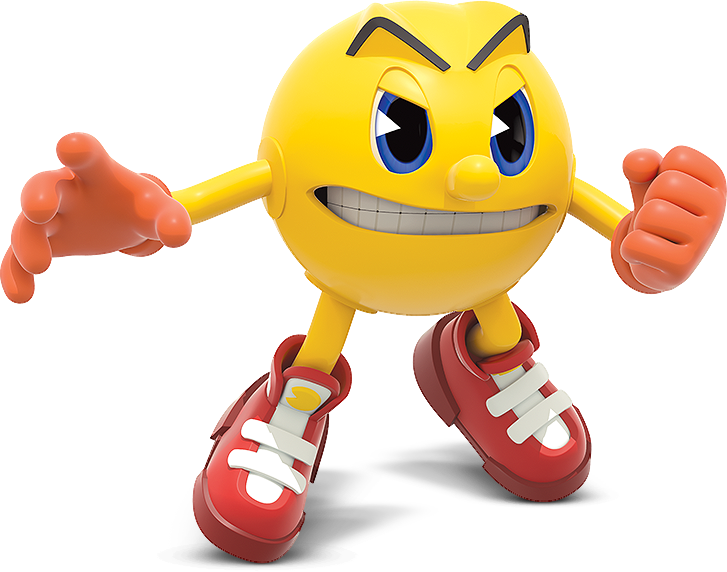 2.Одреди вредност израза: 31 – 8 – 6 =              54 – (13 – 6) =             75 – 9 – 8 =  3.Од разлике бројева 44 и 7 одузми следбеник броја 8.4.Од предходника броја 93 одузми  разлику бројева 11 и 5.5.Највећи једноцифрен број одузми од најмањег парног броја осме десетице.6.Зора има 32 бомбоне и појела је 5. Аца има 36 бомбона и појео је 9. Коме је остало више бомбона ?  Упореди. 7.Газда Мирко је из кола истоварио 65 килограма кромпира у велики сандук, у коме је већ било 20 килограма. Домаћица је извадила из сандука 8 килограма. Колико коромпира је остало у сандуку?1.Израчунај:  52 – 4 =            45 – 9 =            91 – 6 =            83 – 7 =  2.Одреди вредност израза: 31 – 8 – 6 =              54 – (13 – 6) =             75 – 9 – 8 =  3.Од разлике бројева 44 и 7 одузми следбеник броја 8.4.Од предходника броја 93 одузми  разлику бројева 11 и 5.5.Највећи једноцифрен број одузми од најмањег парног броја осме десетице.6.Зора има 32 бомбоне и појела је 5. Аца има 36 бомбона и појео је 9. Коме је остало више бомбона ?  Упореди. 7.Газда Мирко је из кола истоварио 65 килограма кромпира у велики сандук, у коме је већ било 20 килограма. Домаћица је извадила из сандука 8 килограма. Колико коромпира је остало у сандуку?